En af os – møde med Gud ?Den anden dag, da jeg kørte gennem Jammerbugt-området efter at have været til en arbejdsopgave i provstiet, var radioen som sædvanligt tændt, og musikken spillede. Et af de numre, der denne formiddag kom ud af højtalerne, var Joan Osbornes ”One of us” (En af os) fra 1995. I omkvædet lyder det: “What if God was one of us, just a slob like one of us, just a stranger on the bus, tryin’ to make his way home?” (Hvad hvis Gud var en af os, bare en dagdriver som en af os, bare en fremmed på bussen, der prøver at finde sin vej hjem?). Når jeg hører den sang, kan jeg ikke lade være med at synge med, sådan tror jeg, mange af os har det med særlige sange, vi hører. Der er sange, der nærmest per automatik får os til at skråle med, mens vi sidder bag rattet i bilen.Jeg tror, noget af det der rammer mig i sangen, det er, at Joan Osborne minder os om, at Gud ikke er en fjern Gud, der sidder langt borte på en sky, men at Gud er den Gud, der blev menneske. At Gud møder vi også gennem andre, glimt af Gud ser vi også i vores næste. En del af Gud møder vi også gennem den fremmede ved siden af os i bussen. En del af Gud møder vi også i turisten i sommerlandet, Gud møder vi også gennem den hjemløse, der sælger ”Hus forbi” udenfor Fakta, og en del af Gud møder vi også, når vi møder landsholdsstjernen, som vi kender fra TV. For vi er alle skabt i Guds billede, og da Gud kom til jorden som et menneske, blev han en af os. Han lod sig inkarnere ind i vores tilværelse, og derfor møder vi også en del af Gud, når vi møder vores næste. Og derfor skal vi huske hinanden på, at vi må møde hinanden i respekt, og at vi alle har værdi, for vi har alle del i Guds væsen, det er ikke kun nogle få udvalgte, der repræsenterer Gud her på jorden, det gør vi alle sammen. For Gud blev en af os, han er midt i blandt os. Sognepræst Kathrine Staghøj Liisberg, Ingstrup-V. Hjermitslev pastorat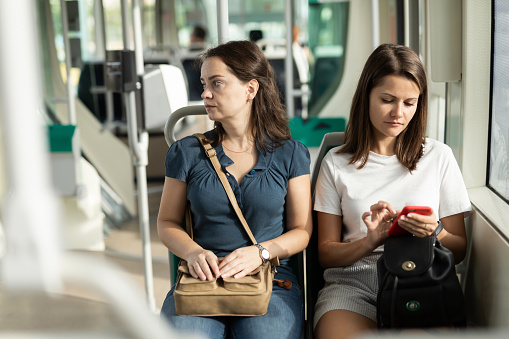 Billede fra pixabay.com